510120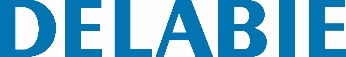 Saboneteira móvel removível para barra de duche Ø 25 e 32Referência: 510120 Informação para prescriçãoSaboneteira deslizante removível transparente.Suporte adaptado para gel de banho ou sabonete.Para barra de duche Ø 25 e 32.